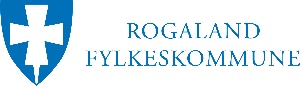 OPPGAVER OG VURDERINGSKRITERIER TIL FAGPRØVENI CNC MASKINERINGSFAGETVURDERINGSKRITERIEPLANLEGGINGog begrunnelserArbeidsoppgaver med konkretiseringNotater jfr vurderingskriterier Notater jfr vurderingskriterier Notater jfr vurderingskriterier Notater jfr vurderingskriterier PLANLEGGINGog begrunnelserArbeidsoppgaver med konkretiseringIkke beståttBeståttBestått meget godtKommentarerPLANLEGGINGog begrunnelserKandidat og maskinPLANLEGGINGog begrunnelserHMSPLANLEGGINGog begrunnelserVerktøyliste med skjæredata og matingPLANLEGGINGog begrunnelserMåleverktøy og gradeutstyrPLANLEGGINGog begrunnelserFremgangsmåte (stikkord)PLANLEGGINGog begrunnelserØkonomiPLANLEGGINGog begrunnelserGJENNOMFØRINGav eget faglig arbeidArbeidsoppgaver med konkretiseringNotater jfr vurderingskriterier Notater jfr vurderingskriterier Notater jfr vurderingskriterier Notater jfr vurderingskriterier GJENNOMFØRINGav eget faglig arbeidArbeidsoppgaver med konkretiseringIkke beståttBeståttBestått meget godtKommentarerGJENNOMFØRINGav eget faglig arbeidHMSGJENNOMFØRINGav eget faglig arbeidProgrammering/oppsett og kjøring av maskinGJENNOMFØRINGav eget faglig arbeidProblemløsningsevneGJENNOMFØRINGav eget faglig arbeidNøyaktighetGJENNOMFØRINGav eget faglig arbeidGJENNOMFØRINGav eget faglig arbeidVURDERINGav eget faglig arbeidArbeidsoppgaver med konkretiseringNotater jfr vurderingskriterier Notater jfr vurderingskriterier Notater jfr vurderingskriterier Notater jfr vurderingskriterier VURDERINGav eget faglig arbeidArbeidsoppgaver med konkretiseringIkke beståttBeståttBestått meget godtKommentarerVURDERINGav eget faglig arbeidGjennomført HMSVURDERINGav eget faglig arbeidAvvikshandteringVURDERINGav eget faglig arbeidVurdering av eget arbeid iht planVURDERINGav eget faglig arbeidVURDERINGav eget faglig arbeidVURDERINGav eget faglig arbeidDOKUMENTASJON av eget faglig arbeidArbeidsoppgaver med konkretiseringNotater jfr vurderingskriterier Notater jfr vurderingskriterier Notater jfr vurderingskriterier Notater jfr vurderingskriterier DOKUMENTASJON av eget faglig arbeidArbeidsoppgaver med konkretiseringIkke beståttBeståttBestått meget godtKommentarerDOKUMENTASJON av eget faglig arbeidHMSDOKUMENTASJON av eget faglig arbeidMåleskjemaDOKUMENTASJON av eget faglig arbeidBrukte manualer ( f.eks.verkstedboka) DOKUMENTASJON av eget faglig arbeidDOKUMENTASJON av eget faglig arbeidDOKUMENTASJON av eget faglig arbeidPLANLEGGINGog begrunnelserVurderingskriterierVurderingskriterierVurderingskriterierPLANLEGGINGog begrunnelserIkke beståttBeståttBestått meget godtPLANLEGGINGog begrunnelserMangler i HMSLiten forståelse for skjæredata.Manglende liste over verktøy, måleverktøy og gradeutstyr Store mangler i fremgangsmåteLiten forståelse av økonomi i forbindelse med valg av verktøy og skjæredataRiktig fokus på HMS iht arbeidRiktig skjæredata(på 3 verktøy) og verktøylisteRiktige lister over måleverktøy og gradeutstyrGod planlagt fremgangsmåteDetaljert plan for HMSRiktig skjæredata(på 3 verktøy) og verktøyliste. Gjerne og med oppsett av alternativ verktøyvalg, samt for måleutstyr og gradeverktøyDetaljert og nøyaktig plan for gjennomføringen, og god økonomisk forståelse                                                                                                                                                                                                                                                                                                                                                                                                                                                                          GJENNOMFØRINGav eget faglig arbeidVurderingskriterierVurderingskriterierVurderingskriterierGJENNOMFØRINGav eget faglig arbeidIkke beståttBeståttBestått meget godtGJENNOMFØRINGav eget faglig arbeidManglende HMS og orden ved gjennomføring. Mangelfull/ feil bruk av maskin og verktøyPrøven har flere feil/mangler i henhold til tegningPlanlagt HMS følgesPrøven er gjennomført i henhold til tegning(er), eventuelle avvik er godt forklart i egenvurderingRiktig bruk av maskiner og verktøyIvareta meget god HMS og orden gjennom hele prøven.Prøven er gjennomført i henhold til tegning(er). Topp sluttfinnishEn meget god forståelse og løsningsorientert ved gjennomføringen av maskineringenVURDERINGav eget faglig arbeidVurderingskriterierVurderingskriterierVurderingskriterierVURDERINGav eget faglig arbeidIkke beståttBeståttBestått meget godtVURDERINGav eget faglig arbeidHMS vurderingen manglerAvvik ikke godt beskrevet med årsak og korrigerende tiltakKandidaten har ikke fulgt plan og klare heller ikke forklare endingene.God HMS vurderingAvvik godt beskrevet med årsak og korrigerende tiltakPlan er fulgt og evt. endringer er forklartGod forklaring på planlagt tid mot brukt tidHMS er meget godt vurdertEventuelle avvik meget godt beskrevet med årsak og korrigerende tiltakPlan er fulgt, evt. endringer og forbedringer er forklart og begrunnet. Tidsbruken meget godt dokumentert og forklart i forhold til planlagt mot brukt tidDOKUMENTASJONav eget faglig arbeidVurderingskriterierVurderingskriterierVurderingskriterierDOKUMENTASJONav eget faglig arbeidIkke beståttBeståttBestått meget godtDOKUMENTASJONav eget faglig arbeidMåleskjema mangler eller har store feil/ manglerOppstått avvik er ikke registrert i måleskjemaGod orden i dokumenteneMåleskjema er utfyltBrukte manualer er framlagtMeget god orden, ryddighet og oppsett i dok.Ryddig og strukturert måleskjema med alle mål.Brukte manualer er framlagt